Республика КарелияKarjalan TazavalduСовет Пряжинского национального муниципального районаPriäžän kanzallizen piirin NevvostoLV заседание                                                            LV istundo РЕШЕНИЕ 28 сентября 2021 года                                                                                    № 52пгт ПряжаPriäžän kyläВ соответствии с Федеральным законом Российской Федерации от 6 октября 2003 года № 131-ФЗ «Об общих принципах местного самоуправления в Российской Федерации», пунктом 3 части 1 статьи 11 Положения о порядке управления и распоряжения муниципальным имуществом Пряжинского национального муниципального района, утвержденного решением Совета Пряжинского национального муниципального района от 26 февраля 2019 года № 13, на основании письма ГКУ РК «Республиканский центр по государственной охране объектов культурного наследия» от 11 августа 2021 года № 05.2-06/32,Совет Пряжинского национального муниципального района РЕШИЛ:Утвердить прилагаемый перечень имущества, подлежащего передаче в собственность Пряжинского национального муниципального района из государственной собственности Республики Карелия. Направить настоящее решение в Министерство имущественных и земельных отношений Республики Карелия.Разместить настоящее решение на официальном сайте администрации Пряжинского национального муниципального района в сети Интернет и обнародовать в установленных местах обнародования.  Глава Пряжинского национального муниципального района                                                                           А.И. ОрехановПриложение к решению Совета Пряжинского национального муниципального района                                                                                                                                                                                                                                    от «28»  сентября 2021 года № 52ПЕРЕЧЕНЬ имущества, подлежащего передаче в муниципальную собственность Пряжинского национального муниципального района Об утверждении перечня муниципального имущества, подлежащего передаче в собственность Пряжинского национального муниципального района № п/пПолное наименование организации, ИННАдрес места нахождения организацииНаименование имуществаКоличество, шт.Балансовая стоимость, руб.1.Государственное казенное учреждение Республики Карелия «Республиканский центр по государственной охране объектов культурного наследия», 1001040079Республика Карелия, г. Петрозаводск, ул. Малая Слободская, д. 12Презентационный альбом «Петроглифы Карелии»1116 562,002.Государственное казенное учреждение Республики Карелия «Республиканский центр по государственной охране объектов культурного наследия», 1001040079Республика Карелия, г. Петрозаводск, ул. Малая Слободская, д. 12Презентационный альбом «Деревянная архитектура Карелии»116 152,72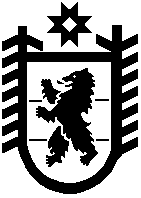 